المملكة العربية السعودية                                                                                   Kingdom of Saudi Arabia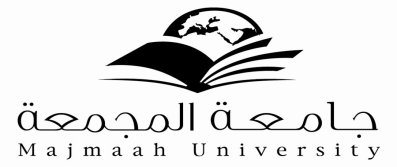 وزارة التعليم العالي                                                                          Ministry of Higher Education         جامعة المجمعة                                                                                                University Al- Majmaahالسيرة الذاتية  لأعضاء و عضوات هيئة التدريس السعوديين ومن في حكمهم  جامعة المجمعة  أولاً: البيانات الشخصية: ثانيًا: المؤهلات العلمية: ثالثًا: الدرجات العلمية: رابعًا: المهام الإدارية التي كلف بها العضو:  خامسًا: اللجان التي شارك بها العضو: سادسًا: المشاركات التي شارك فيها العضو في خدمة الجامعة والمجتمع : سابعًا: الأنشطة العلمية:  الماجستير والدكتوراه :  الإنتاج العلمي (المنشور / المقبول للنشر) :  جـ - المقررات الدراسية التي قام العضو بتدريسها: د- الإشراف على رسائل الماجستير والدكتوراه:  هـ- العضوية في الجمعيات العلمية:  و – الدورات التدريبية:  ز – المؤتمرات و الندوات و ورش العمل:  الانجازات و الأنشطة العلمية الأخرى:   ــالاسم:    د/ عزة عبدالمنعم محمود علام                                   التوقيع :                        التاريخ: 2/12/1434هـاسم عضو هيئة التدريسعزةعبد المنعممحمودعلامالكليةالتربيةالقسماللغة العربيةتاريخ الميلاد	27 /4 /1974 البريد الإلكترونيDr.azza80@yahoo.comهاتف عملالمؤهلتاريخ الحصول عليهاالتخصصالجامعة أو الكليةالليسانس1996ماللغة العربيةكلية الآداب(جامعة سوهاج)الماجستير 2005ماللغة العربية (النحو والصرف والعروض)كلية الآداب بقنا (جامعة جنوب الوادي)الدكتوراه2012ماللغة عربية (النحو والصروف والعروض)كلية الآداب(جامعة سوهاج)الدرجة العلميةتاريخ الحصول عليهاالجهةأستاذ مساعد2012مكلية الآداب (جامعة سوهاج)مالمهام الإداريةفترة التكليف1عضو لجنة الرصد للخطة الجديدةحاليًا2مسؤولة  معيار التعليم والتعلم حاليًا34567ماسم اللجنةمهام اللجنةفترة عمل اللجنة1234567ماسم المشاركةنوع المشاركةالفترةعنوان رسالة الماجستير:الحذف ودلالته في كتاب اللؤلؤ والمرجان فيما اتفق عليه الشيخانعنوان رسالة الدكتوراه             السبك والحبك في آيات بنى إسرائيل في القرآن الكريم وأثرهما في التماسك النصي معنوان الإنتاج العلميتاريخ النشراسم الدورية12ماسم المقرررقم المقرر ورمزهالمرحلة1فقه اللغةARAB125المستوى الثاني2الأدب الأندلسيARAB225المستوى الرابع-المستوى الخامس3الشعر العربي الحديثعرب4119الفرقة الرابعة456789101112131415معنوان الرسالةالمرحلةماسم الجمعيةمقر الجمعيةنوع العضويةماسم الدورةمكان الانعقادتاريخ الانعقاد1تطبيق معايير الجودة.ديوان مديرية التربية والتعليم بسوهاج شهر أبريل 2013م2دورة إعداد كوادر الإدارات لبرنامج تنمية مهارات القرائية لمعلمي الصفوف الأولىديوان مديرية التربية والتعليم بسوهاجشهرمارس2013م3دورة  التويفيل مركز اللغة بجامعة سوهاج	شهريونيه20074دورةICDLقسم التطوير التكنولوجي بمديرية التربية والتعليم بسوهاجشهرسبتمبر20085السبورة التفاعلية الذكيةكلية التربية بالمجمعة26/11/1434م  اسم المؤتمرات أو الندوات أو ورش العمل  مكان الانعقاد تاريخ الانعقاد1ورشة الجودة في التعليم الجامعيكلية التربية بالمجمعة2/11/1434 2